Name: _________________________________________________________ Date of Birth: ____________________________􀂆   Cleared for all sports without restriction                    􀂆 Not cleared,    Reason _________________________________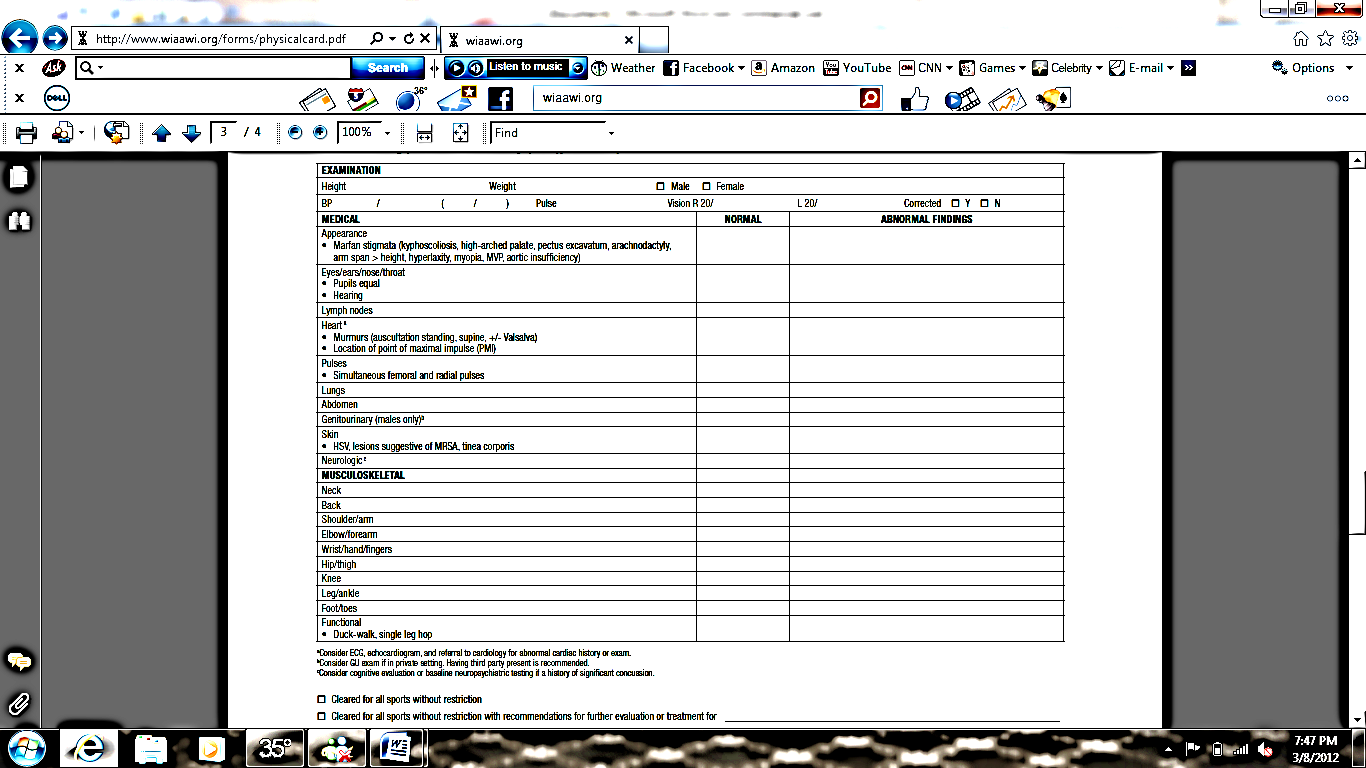 I have examined the above-named student and completed the preparticipation physical evaluation. The athlete does not present apparent clinical contraindications to practice and participate in the sport(s) as outlined above. A copy of the physical exam is on record in my office and can be made available to the school at the request of the parents. If conditions arise after the athlete has been cleared for participation, the physician may rescind the clearance until the problem is resolved and the potential consequences are completely explained to the athlete (and parents/guardians).Name of Physician (print/type)__________________________________________________________________________________ Date ________________Address _______________________________________________________________________________________________________________________ Phone _________________________Signature of physician ______________________________________________________________________________________, MD or DO or PA or NP* Physicians may authorize Nurse Practitioners or Physician Assistants to stamp this card with the physician’s signature or the name of the clinic with which the physician is affiliated.1. I hereby give my permission for the above named student to practice and compete and represent the school in WIAA approved interscholastic sports except those restricted on this card.2. Pursuant to the requirements of the Health Insurance Portability and Accountability Act of 1996 and the regulations promulgated there under (collectively known as “HIPAA”), I authorize health care providers of the student named above, including emergency medical personnel and other similarly trained professionals that may be attending an interscholastic event or practice, to disclose/exchange essential medical information regarding the injury and treatment of this student to appropriate school district personnel such as but not limited to: Principal, Athletic Director, Athletic Trainer, Team Physician, Team Coach, Administrative Assistant to the Athletic Director and/or other professional health care providers, for purposes of treatment, emergency care and injury record-keeping.SIGNATURE OF PARENT/GUARDIAN __________________________________________________ DATE ____________________Parent/guardian permission and obligationI hereby give my permission for the above named student to practice, compete, and represent the school in WIAA approved interscholastic/junior high athletics except those restricted.  As a parent or legal guardian, I agree to be financially responsible for the safe return of all athletic equipment issued to him/her.  I agree that my child is to be responsible for all equipment issued, and to pay for any items that are lost, stolen, or damaged through their negligence.  Also, they must abide by the athletic code of the school district.  I have also received a copy of the WIAA athletic eligibility information bulletin.I further grant permission for my child above to be given immediate emergency care in case of illness/injury as the result of athletic competition.     Signature of parent/guardian: _________________________________________Date: ________________Training rule agreementI have read the training rules and regulations of the Delavan- Darien School District, and I agree to uphold them fully.  I understand their meaning and consequences in the event I commit a violation of any of the rules.  I have also read the WIAA eligibility information bulletin.  Athlete Signature: _____________________________________________________Date: ___________________________